HEADQUARTERS ROCKY MOUNTAIN REGION 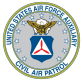 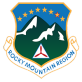 CIVIL AIR PATROL UNITED STATES AIR FORCE AUXILIARY P.O. Box 9507 F.E. Warren AFB Cheyenne, WY 82003 12 December 2021 MEMORANDUM FOR RMR CADET ADVISORY COUNCIL FROM: RMR CAC RECORDER SUBJECT: RMR CAC Meeting Minutes for 12 December 2021 1. Listed below are the minutes for the RMR Cadet Advisory Council meeting of 12 December 2021, which was held via Microsoft Teams from 2003-2057 MST. The meeting recording can be viewed via the following link: 2. OPENING BUSINESS: C/Col Harris called the council to order at 2003 MST. a. Roll Call: i. RMR CAC Chair: C/Col Anayia Harris - Present ii. RMR CAC Vice-Chair: C/Maj Cooper Eisman - Present iii. RMR CAC Recorder: C/Capt Nicholas Gargano Jr. - Present iv. COWG Primary Representative: C/Lt Col Margaret Cole - Present v. COWG Assistant Representative: C/Maj Ryan Miscio - Present vi. IDWG Primary Representative: C/1st Lt Shihara Fernando - Absent vii. IDWG Assistant Representative: C/Capt Hannah Hoaston - Absent viii. MTWG Primary Representative: C/Maj Gary Petro - Present ix. MTWG Assistant Representative: C/Capt Zakkar Tusken - Present x. UTWG Primary Representative: C/Maj Khyber Lee - Absent xi. UTWG Assistant Representative: Vacant - Present xii. WYWG Primary Representative: C/Capt Clark Bailey - Absent xiii. WYWG Assistant Representative: C/2dLt Nicholas Stong - Present b. A quorum was present at the December meeting of the RMR CAC. c. Approval of the Minutes: i. The November meeting minutes were unanimously approved by the council with three voting members (3Y-0N-2A). d. Wing Reports - i. Colorado Wing: The COWG CAC met on 11/21 and had a quorum. Several committees were created, to include service academy awareness, aerospace education resources, and GES. ii. Idaho Wing: No report given. iii. Montana Wing: The MTWG CAC met on 12/11, and started a drill event committee. The MTWG CAC SAR committee created their proposal.iv. Utah Wing: The UTWG CAC will meet next on 12/19. There is an upcoming leadership academy that the CAC worked on. The UTWG CAC is currently working on getting color guard teams operational. v. Wyoming Wing: The WYWG CAC is having trouble getting started up, with reps that are not active or contacted. C/Col Harris requested the information for the WYWG CAC Chair to provide assistance. e. NCAC Report - i. C/Capt Gargano: The NCAC is making progress on their committees, including a CAC pamphlet update, adventure based learning, service projects, eServices pamphlet, and much more. Fellow RCACs are off to a great start, and are working on several initiatives. The NCAC is working on a February in person meeting. f. Senior Adviser Report - i. 1st Lt Varnes: No cadet programs updates at this time. NSCA applications and CadetInvest applications are due soon. 3. OLD BUSINESS: C/LtCol Cole motioned to move to old business, and the motion was seconded by C/Maj Miscio. a. Committee Reports - i. Region Website Proposal: C/Lt Col Cole noted the committee worked on a position paper for this tasking, outlining the purpose, importance, and what would be on it. C/LtCol Cole motioned to approve the proposal, and was seconded by C/Maj Petro. The motion passed unanimously (4Y-0N-1A). The proposal will be sent to senior advisers for approval. ii. CAC Presentation Proposal: C/Maj Miscio met last month with the committee, and drafted an outline presentation and position paper. C/Col Harris noted she would send feedback to the committee regarding the slides. C/2dLt Stong mentioned the presentation could use more work. It was determined the council would revisit the presentation at the next meeting. iii. Newsletter Proposal: C/Maj Eisman mentioned he was unable to meet with the committee since the previous meeting, but had made contact with members. A meeting will be held within the first two weeks of January. C/Col Harris requested work completed before the January meeting, and C/Maj Eisman agreed. b. Cadet Competition - i. 1st Lt Varnes: The region has started work on planning a cadet competition based on feedback. C/2dLt Stong noted there was interest in his home squadron regarding the competition. C/Maj Petro added cadets would be very interested in such an event, and that information can be passed through WCACs for wings that are notfamiliar with the event. Refer to the cadet competition pamphlet for additional information regarding the event. c. NCAC Remedial Squadron Pamphlet Tasking - i. C/Maj Petro noted he was looking for more information to bring to MTWG. The pamphlet was sent to representatives for them to review and bring back to their wings for consideration. C/Col Harris requested that representatives send contact info of units that would be interested in testing the pamphlet by 31 December 2021. The council set the goal of submitting the findings in March. 4. NEW BUSINESS: C/2dLt Stong motioned to move to new business, and the motion was seconded by C/Maj Miscio. a. Open Floor - i. C/Capt Tusken: Noted he was not receiving CAC emails. C/Col Harris updated the roster to reflect the correct email address. 5. CLOSING BUSINESS: a. Summation: The meeting was summarized for the council by the recorder. b. Adjournment: The meeting was adjourned at 2057 hours, MST. i. A motion was made by C/Maj Petro to adjourn the meeting, and was seconded by C/2dLt Stong. c. The next RMR CAC meeting will occur on 9 January 2022 at 2000 MST. 6. Any questions regarding these minutes should be directed to the RMR CAC Recorder, C/Capt Nicholas W. Gargano Jr., at ngarganoCAP@gmail.com. Nicholas W. Gargano Jr., C/Capt, CAP RMR CAC Recorder cc: RMR/CC RMR/DCS - CP 2 Attachments: 1. RMR CAC Project Board 2. RMR CAC FY22 AttendanceRMR Cadet Advisory Council PROJECT BOARD - CURRENT TERM & HISTORICAL LAST UPDATED COORDINATION BY On Standby 12 Dec 21 C/Col Anaiya Harris RMR CAC Chair 21-22 Closed Chief Noel Furniss RMR CAC Senior Adviser In Process (Carry  Over) Maj Timothy Thornton RMR Cadet Programs CP Implemented CHAIR ITEM NO. TITLE PROJECT DESCRIPTION STATUS FOR RMR  CAC NEXT ACTION RECOMMENDED ACTION  FOR RMR/CC Documents DISPOSITION PER RCAC FEEDBACK FROM RMR/CC Harris 22-01 RMR/CC Tasking: CAC  Presentation Project 22-02 RMR/CC Tasking:  Webpage 22-03 RMR/CC Tasking:  Newsletter HISTORICAL Previous ChairCreate a proposal, to  include a presentation,  that can be used at the  squadron level to  increase interest in CAC.  Create a proposal to  establish a RMR CAC  presence on the RMR  webpage, to include  member biographies,  progress, and important  documents Create a proposal to  establish a RMR CAC  Newsletter to promote  council transparency,  and keep RMR cadets  aware of CAC actions.  In Process Submit proposal to RMR  CAC for review, and vote  to send to CP.  CP Submit proposal to RMR  CAC for review, and vote  to send to CP.  In Process Submit proposal to RMR  CAC for review, and vote  to send to CP.  Direct RMR/IT to work with  RMR CAC to establish a  presense on the website.  https://drive. google. com/file/d/1ZeTs URTxsdaJT0hY_F W6n08GCQWaDr PF/view? usp=sharing RMR CAC FY22 MASTER ATTENDANCE Please direct any questions or report any discrepancies to the RMR CAC Recorder, C/Capt Gargano, at ngarganoCAP@gmail.com LAST UPDATED COORDINATED BY: 12 December 21 C/Col Anaiya Harris Chair C/Maj Cooper Eisman Vice Chair C/Capt Nicholas Gargano Jr. Recorder Position: Name October 22 November 22 December 12 January February March April May June July August September Chair: C/Col Anaiya Harris Present Present Present Vice Chair: C/Maj Cooper Eisman Excused Present Present Recorder: C/Capt Nicholas Gargano Jr. Present Present Present COWG P: C/Lt Col Margaret Cole Excused Present Present COWG A: C/Maj Ryan Miscio Excused Present Present IDWG P: C/1st Lt Shihara Fernando Present Present Excused IDWG A: C/Capt Hannah Hoatson Absent Present Excused MTWG P: C/Maj Gary Petro Present Present Present MTWG A: C/Capt Zakkar Tusken Present Absent Present UTWG P: C/Maj Khyber L Lee Present Present Absent UTWG A: Vacant Absent Present Present WYWG P: C/Capt Clark Bailey Absent Absent Absent WYWG A: C/2dLt Nicholas Stong Present Present Present